Funkcjonowanie Klasa DTemat: Wykreślanki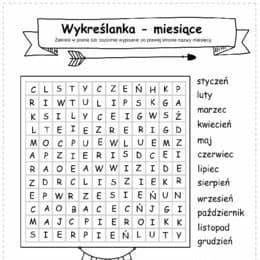 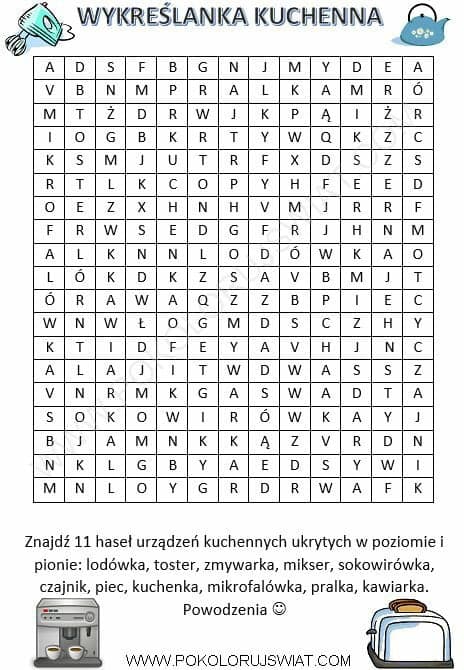 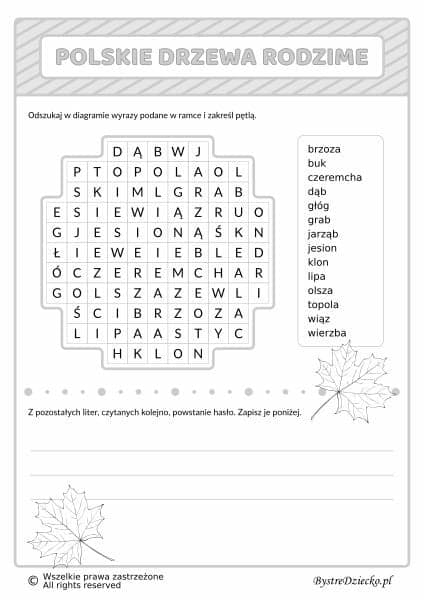 Temat: Historyjki obrazkowe 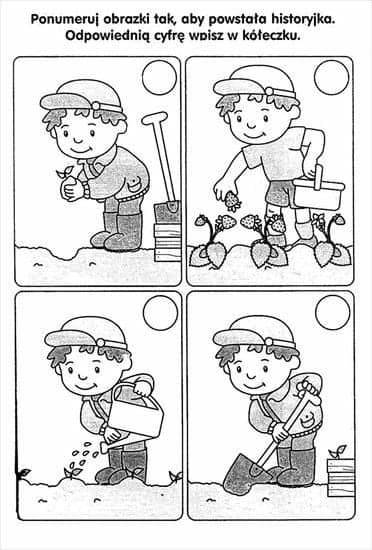 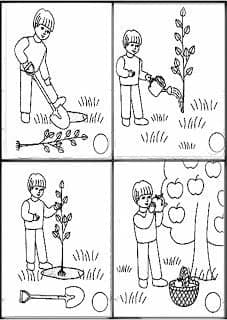 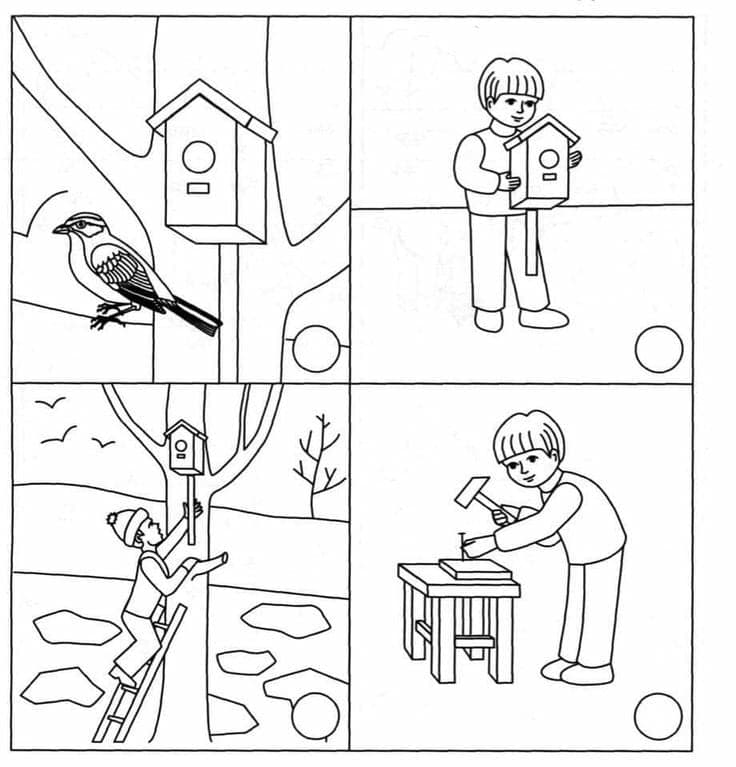 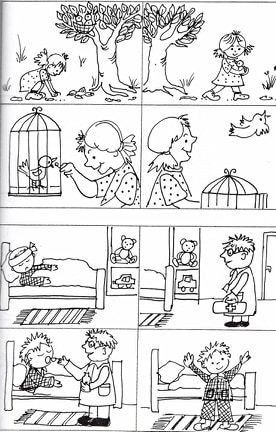 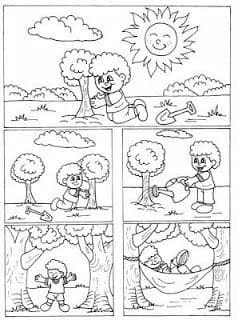 Temat: Czytanie zdań z obrazkami 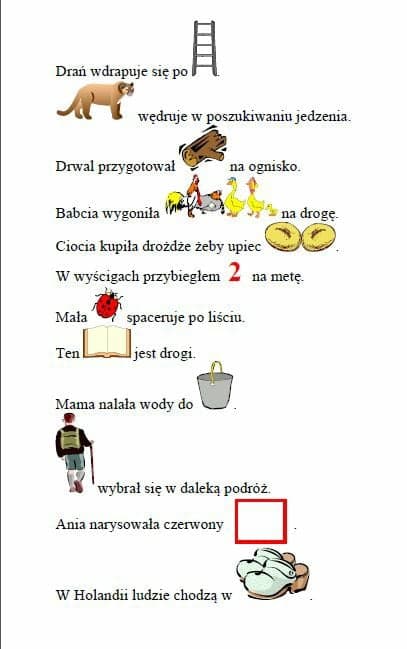 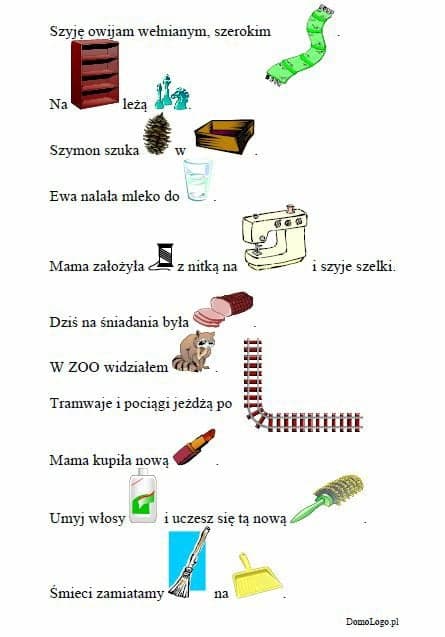 